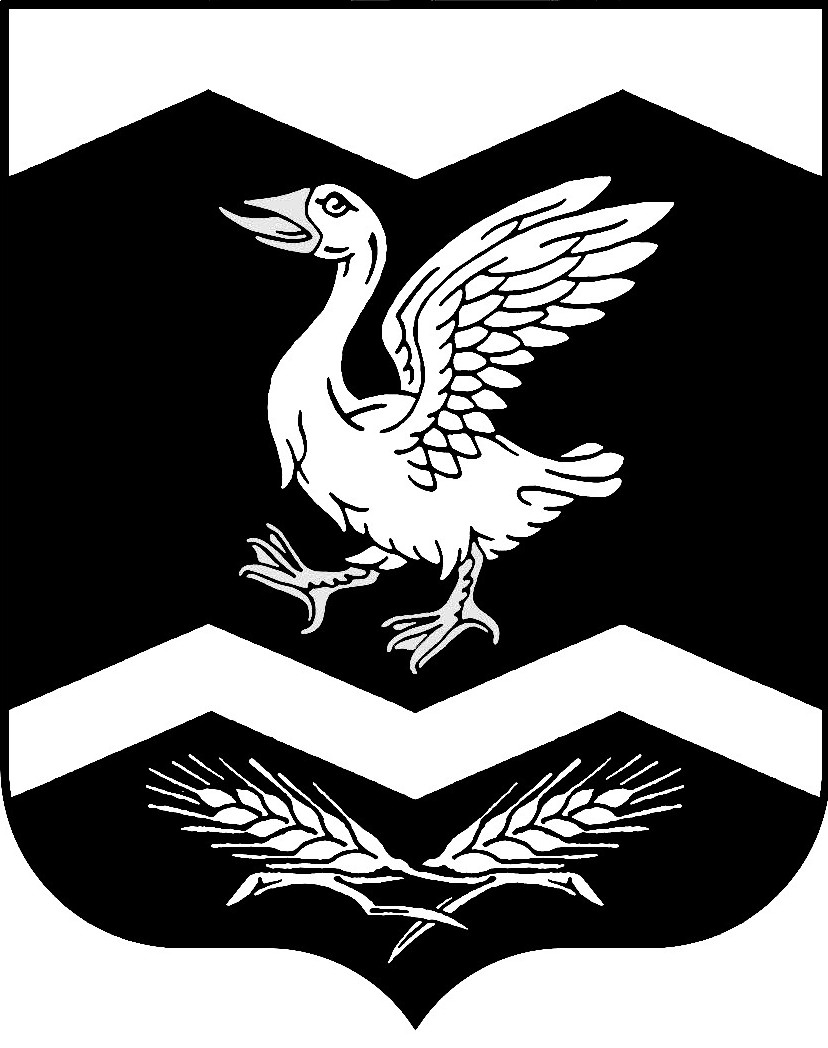 КУРГАНСКАЯ ОБЛАСТЬШАДРИНСКИЙ РАЙОНАДМИНИСТРАЦИЯ  КРАСНОМЫЛЬСКОГО СЕЛЬСОВЕТАПОСТАНОВЛЕНИЕОт  22. 11. 2013  г.         № 44              с.  КрасномыльскоеО внесении изменений в приложение к постановлениюАдминистрации  Красномыльского сельсоветаот 12. 12. 2012 года № 45  «Об утверждении   Административного регламента предоставления муниципальной услуги «Принятие на учет граждан в качестве нуждающихся в жилых помещениях»______________________________В соответствии с Федеральным законом от 06.10.2003 г. № 131-ФЗ «Об общих принципах организации местного самоуправления в Российской Федерации», с ч. 1 ст. 15 Федерального закона от 27.07.2010г. № 210-ФЗ «Об организации предоставления и государственных и муниципальных услуг»ПОСТАНОВЛЯЮ:           1. Внести в приложение к постановлению Администрации Красномыльского сельсовета от 12. 12. 2012 года № 45 «Об утверждении Административного регламента предоставления муниципальной услуги «Принятие на учет граждан в качестве нуждающихся в жилых помещениях» следующие изменения:	1.1. В пункт 1.3.1 «Требования к порядку информирования о предоставлении муниципальной услуги» раздела I «Общие положения» административного регламента «Информацию о порядке предоставления муниципальной услуги можно получить:- в информационно-телекоммуникационной сети «Интернет» на официальном
сайте муниципального образования  Красномыльского сельсовета (www.amm-kr.ru) ;-  на доске информации в здании Администрации Красномыльского сельсовета по адресу  Курганская область, Шадринский район, с. Красномыльское, ул. Набережная, д. 40б, а также при помощи средств телефонной связи, электронной почты, при устном или письменном обращении.          Часы приема:      Понедельник - Пятница с 8.00 до 16.00      Обеденный перерыв с 12.00 до 13.00      Выходные дни суббота, воскресенье;-	 в федеральной государственной информационной системе -«Единый порталмуниципальных    услуг     (функций)» (далее – Портал) (www.gosuslugi.ru);- в отделах Государственного бюджетного учреждения Курганской области «Многофункциональный центр по предоставлению государственных и муниципальных услуг» (далее — отделы ГБУ «МФЦ») – г. Курган, ул. Куйбышева, 144, строение 41.- на Портале с использованием универсальной электронной карты;- в средствах массовой информации».            2. Настоящее постановление обнародовать на доске информации в здании Администрации Красномыльского сельсовета.           3. Контроль за выполнением данного постановления оставляю за собой.   Глава Красномыльского сельсовета                                                  Г. А. Стародумова                                         